Игры с водойДети любят плескаться с водой. Предоставьте им эту возможность на кухне или в ванной. Но обязательно под вашим присмотром!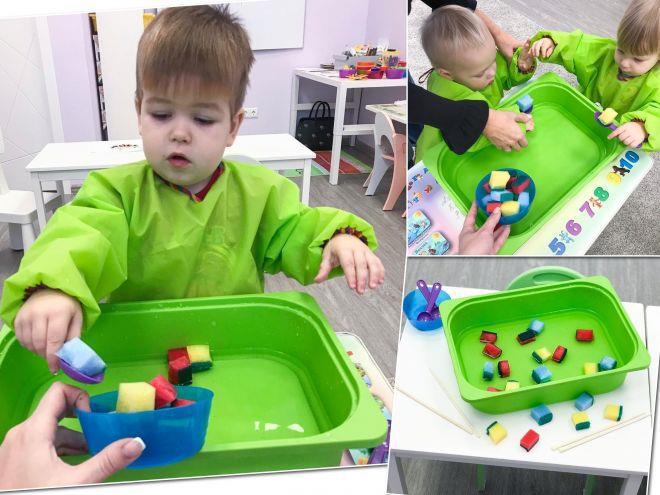 Игры с губкойМожно дать ребенку губку и мыло – пусть делает пенку, отжимает губку, собирает ей воду, вновь отжимает…Игры-переливалкиДайте ребенку воду в кастрюльке, ложку или полковник. Попросите измерить количество воды половником, ложкой или другими емкостями.Игры со льдомПредложите ребенку растопить лед в теплой воде, предварительно заморозив в нем мелкие предметы.Игры с мыльной пенойРебенку понравится эта идея — взбивать воду с моющим средством при помощи венчика.Игры с цветной водойВам понадобятся акварельные краски и емкости. Предложите малышу переливать воду, смешивать цвета и получать новые оттенки.Детский театрСделайте героев театра и устраивайте домашние спектакли.Вам понадобится:моточек пряжи для головы и теланиткабусины для шеи и ногперья для крыльев и хвостабумага для глаз и клювакоктейльные соломинкиклейножницы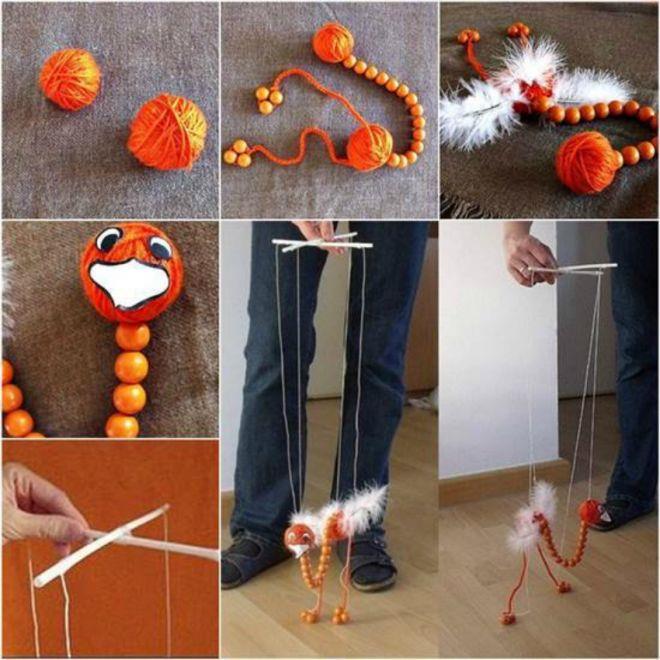 Как делать:От маленького моточка пряжи отмотайте нить, не обрезая, нанижите на нее бусины. Оставшуюся нить смотайте в клубочек.Прикрепите к клубочку-телу лапки птицы.Из перышек сделайте хвост и крылья.К моточку-голове с помощью клея прикрепите бумажный клюв и глаза.Прикрепите механизм для управления марионеткой. Кукла готова!Игры с прищепкамиПрицепите прищепки на себя или ребенка, предложите снять. Так можно изучать части тела и цвета.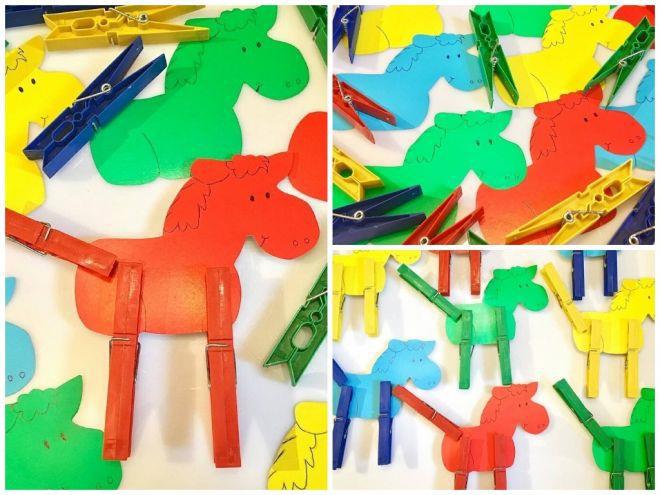 Из картона вырезайте солнышко, ежика, елочку, зайку. А при помощи прищепок можно сделать лучики, иголки, ветки, ушки и т.п.Сортируйте по цвету: каждую сторону коробки нужно обклеить бумагой разного цвета, крепите прищепки соответствующего цвета.Соберите по образцу: нарисуйте на листке образец: домик, дерево, цифры, буквыт.д. Ребенок прищепками (должны быть ровные прищепки) выложит необходимый рисунок.Конструктор: можно создавать фигурки, цепляя прищепки друг к другу.Игры на счет: вырежьте круг, поделите на секторы, в каждом секторе нарисуйте количество точек/предметов: 1, 2, 3, 4, 5 и.... Прицепите прищепки к каждому.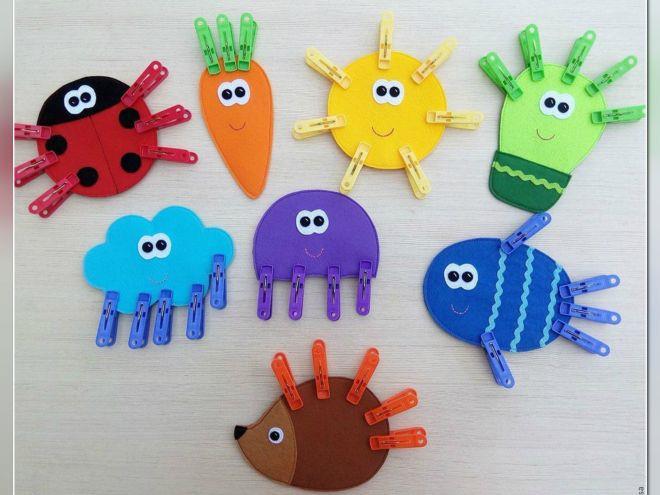 Домашняя песочницаДля этого вам будет необходим кинетический песок, большой таз, и простыня, которую вы постелите на пол.Лепите куличики, стройте башни. Как раз сейчас можно закрепить понятие большой/ маленький, если использовать в качестве формы пирамидку из стаканчиков.Ищите клад. Всем детям нравится отправляться на поиски клада. Спрячьте в песок различные мелкие предметы (фигурки, камешки, кристаллы), и ваш малыш будет надолго увлечен их поиском.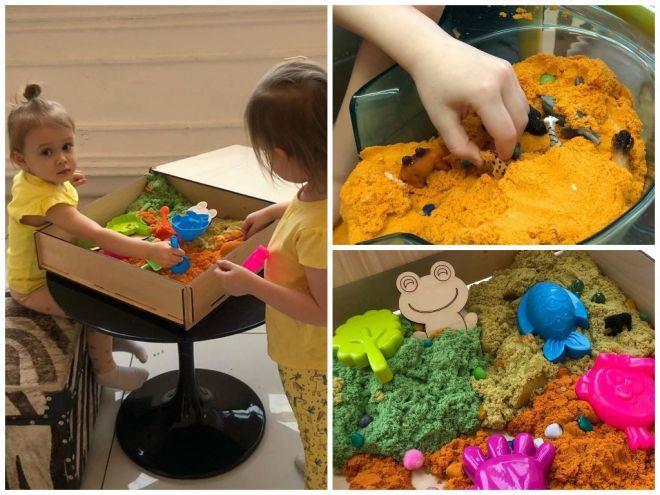 Уголок творчестваКарантин - время рисовать, создавать аппликации и замысловатые картины. Не мешайте художнику! Пусть творит! Скачайте раскраски из Сети. Есть много достойных и бесплатных.Подготовила материал воспитатель ОСП МБДОУ детского сада № 33 «Светлячок» детского сада «Березка» Бабурина Е.С.